Figure S5.  Comparison of unadjusted, minimally adjusted, adjusted models for LDL-C, by population.  European Americans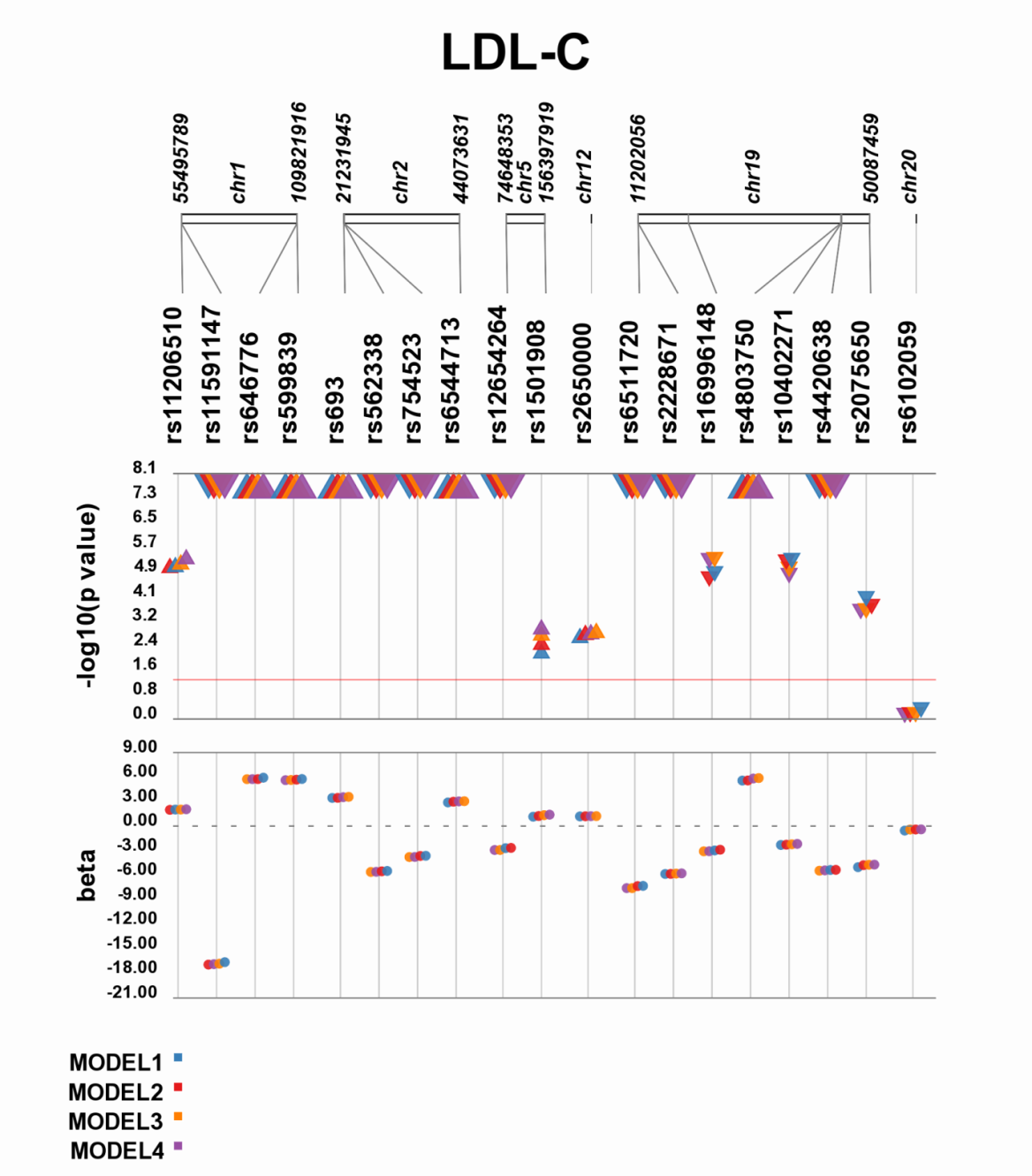 African Americans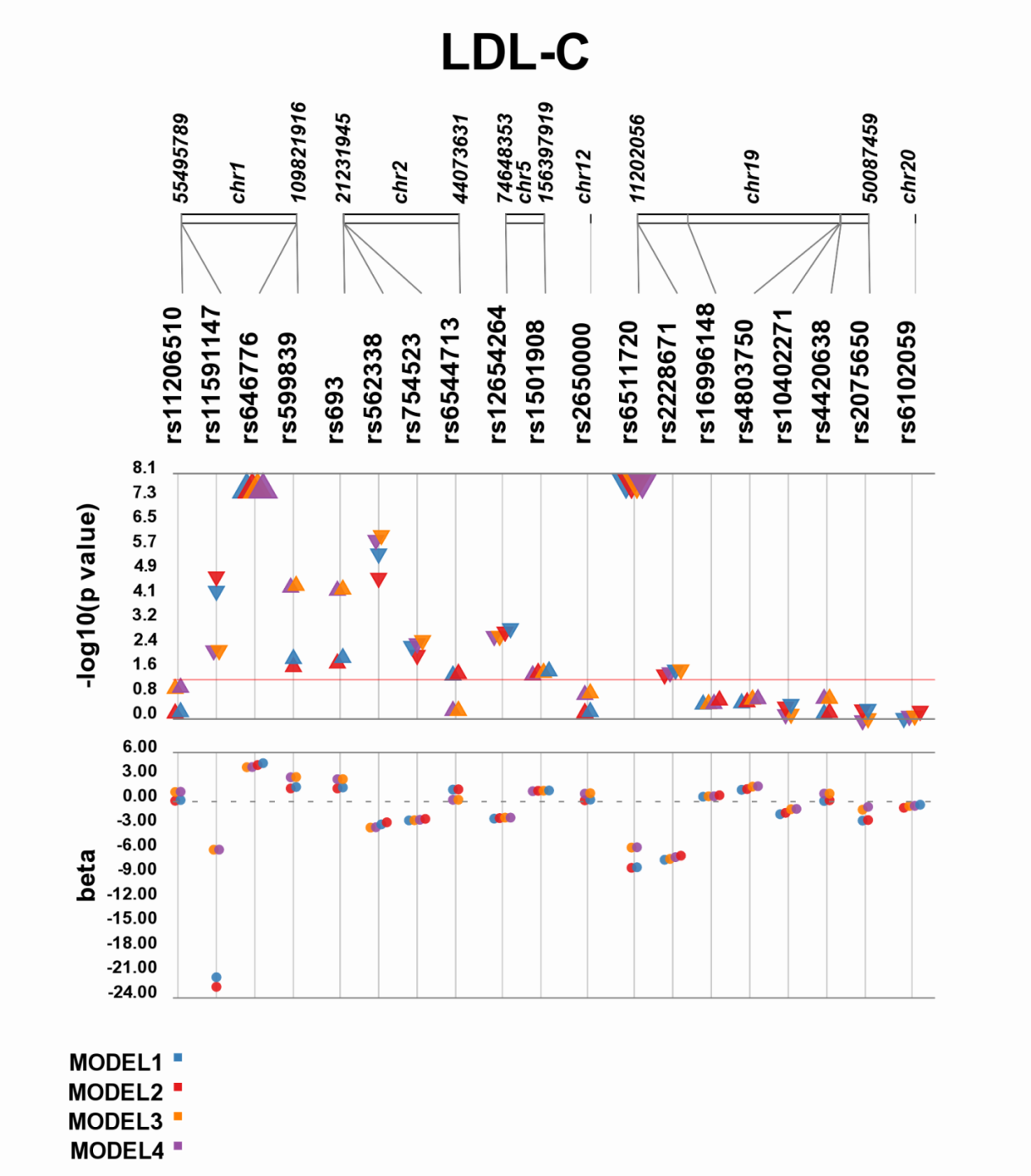 American Indians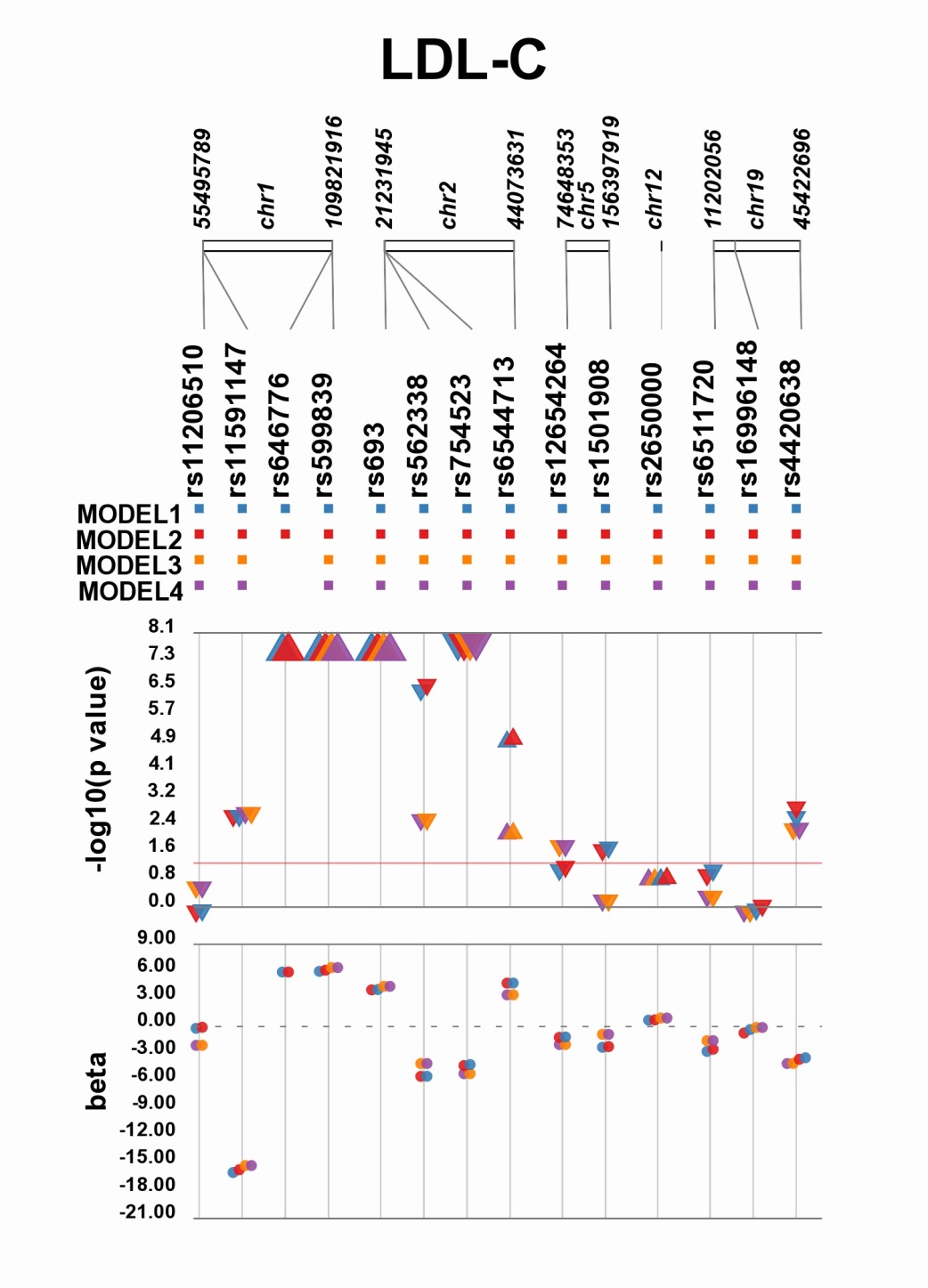 Mexican Americans/Hispanics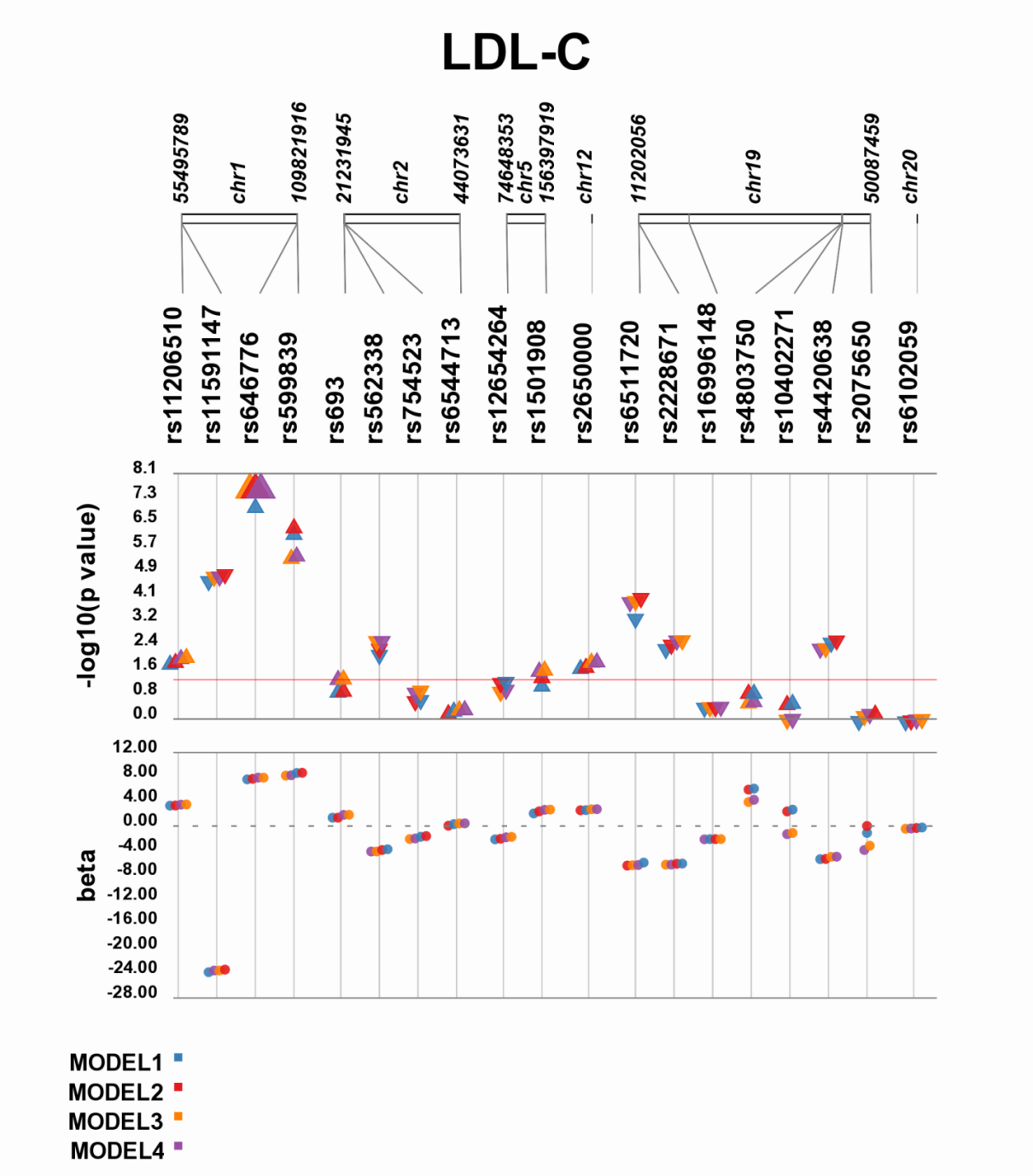 Japanese/East Asians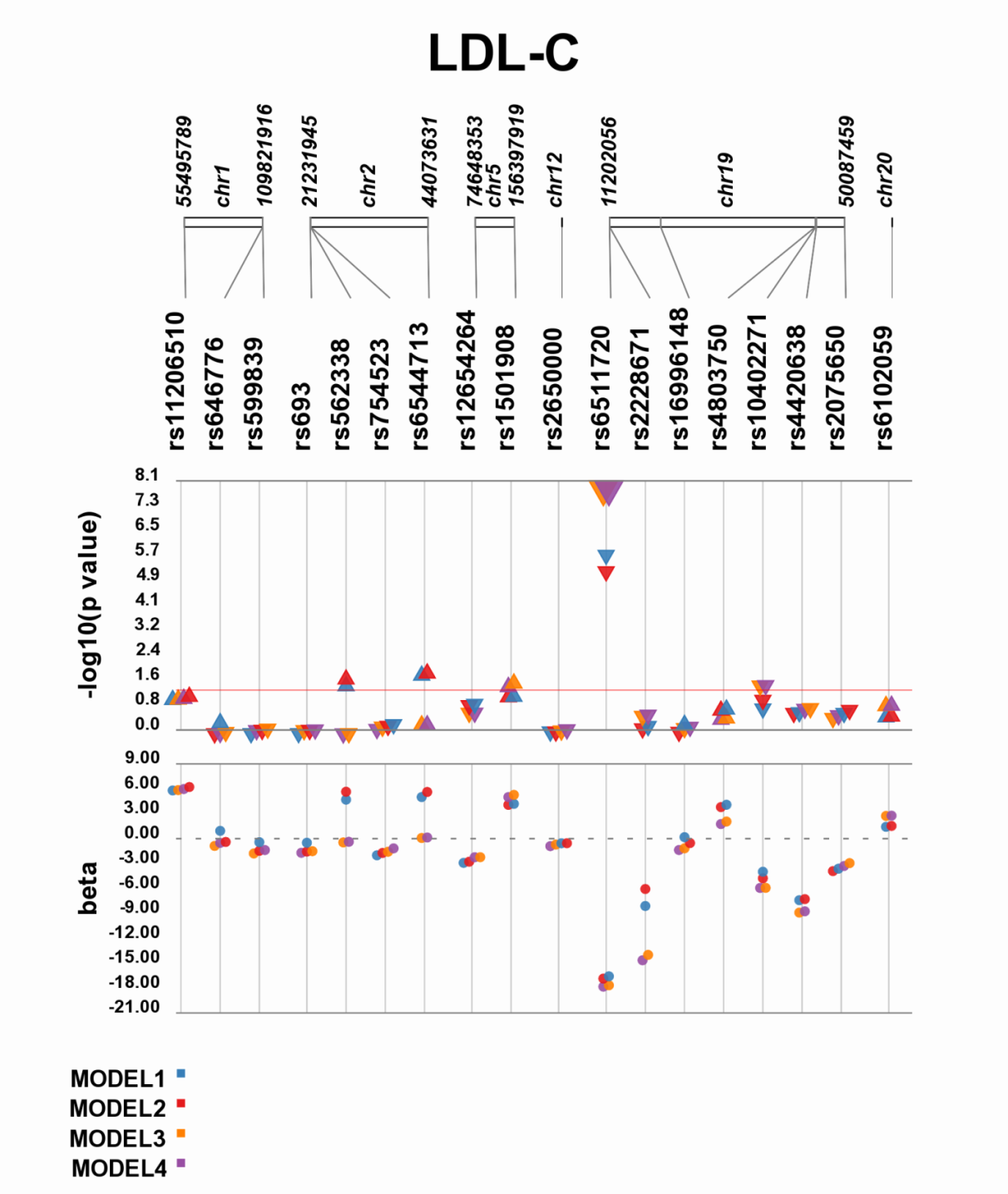 Native Hawaiians/Pacific Islanders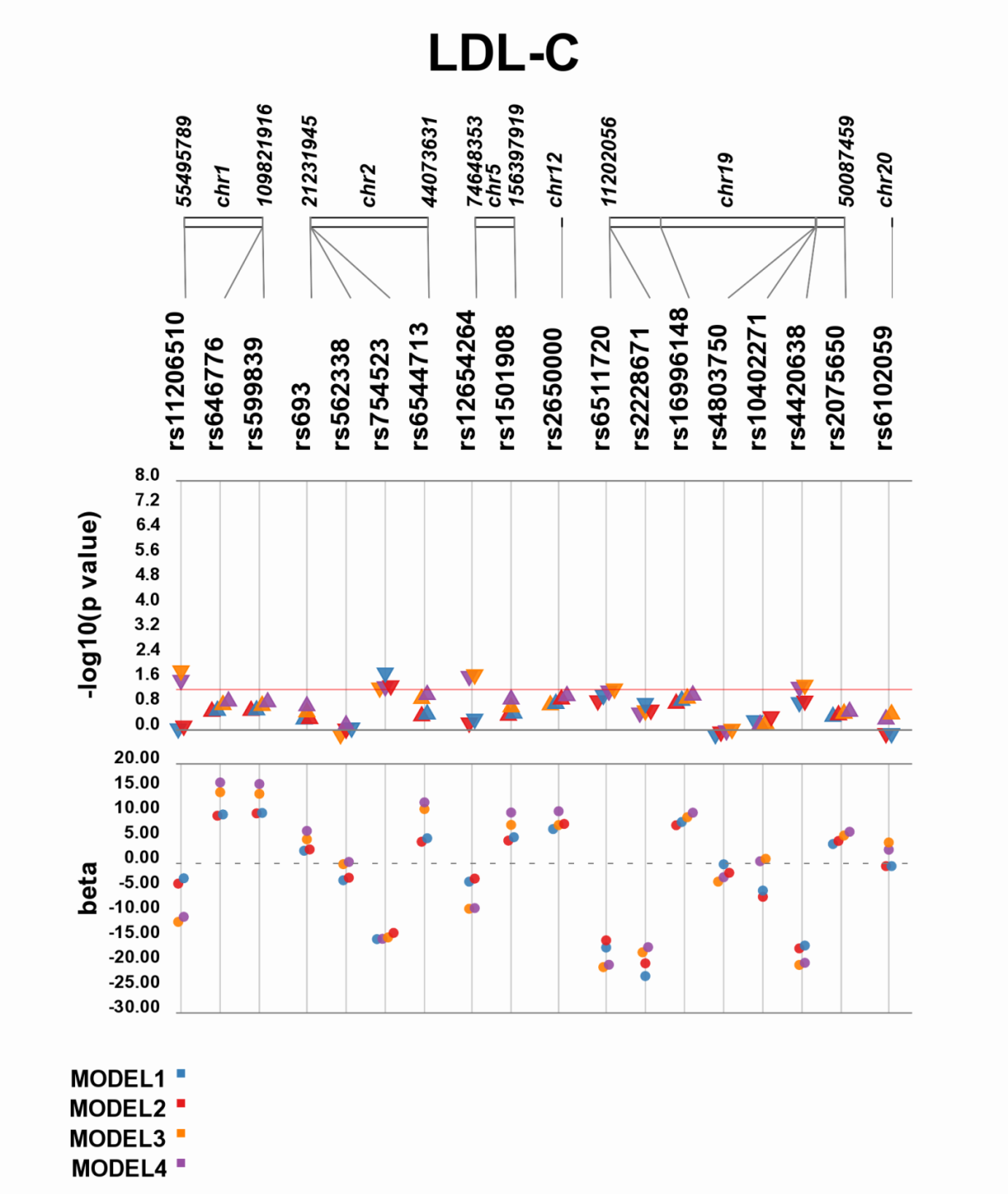 